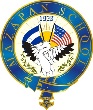 . StandardGoalAccess Prior KnowledgeNew InformationApply KnowledgeGeneralize/ Goal Review/ GradeMondayFocus Standard:CCSS.Math.Content.7.G.A.1CCSS.Math.Content.7.G.A.2CCSS.Math.Content.7.G.A.3Find the area and circumference of a circleFind and estimate square roots and classify numbers as rational or irrationalUse the Pythagorean Theorem to solve real-world problemsLearn to classify and draw three- dimensional figuresLearn to find the surface areas of prisms and cylinders using nets#2,#7CH 8 Review for test#4,#9MondaySupporting Standards:CCSS 7 GB4,CCSSGB 5, CCSS7GB 6Find the area and circumference of a circleFind and estimate square roots and classify numbers as rational or irrationalUse the Pythagorean Theorem to solve real-world problemsLearn to classify and draw three- dimensional figuresLearn to find the surface areas of prisms and cylinders using nets#2,#7CH 8 Review for test#4,#9TuesdayFocus Standard:CCSS.Math.Content.7.RP.A.1CCSS.Math.Content.7.RP.A.2CCSS.Math.Content.7.RP.A.3s StandardFind the area and circumference of a circleFind and estimate square roots and classify numbers as rational or irrationalUse the Pythagorean Theorem to solve real-world problemsLearn to classify and draw three- dimensional figuresLearn to find the surface areas of prisms and cylinders using nets#2,#7Ch 8 Test#4,#9TuesdaySupporting Standards:CCSS 7 GB4,CCSSGB 5, CCSS7GB 6Find the area and circumference of a circleFind and estimate square roots and classify numbers as rational or irrationalUse the Pythagorean Theorem to solve real-world problemsLearn to classify and draw three- dimensional figuresLearn to find the surface areas of prisms and cylinders using nets#2,#7Ch 8 Test#4,#9WednesdayFocus Standard:CCSS.Math.Content.7.SP.A.1CCSS.Math.Content.7.SP.A.2CCSS.Math.Content.7.SP.A.3CCSS.Math.Content.7.SP.A.4CCSS.Math.Content.7.SP.A.5Learn to graph data and to use graphs to make predictions#2,#7Hypothesize when you would use graphs.What could be represented in graphs?Draw a simple graph.#3,#4,#8,#9Prezi/Mimio/Student Practice onpatterns and graphs pg. 437-440#2,#4,#9S. complete practice problems during presentation, and also complete classwork problems to be handed in at the end of class.Homework:  Odds 3-19 pg 439-440#2,#4,#9Exit SlipEstimate the Celsius Tº for 160º F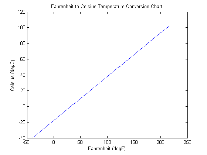 A/ 71ºC#4WednesdaySupporting Standards:CCSS 7 SPA.1,CCSS7 SP A2, CCSS7SPB3,  CCSS7SPB4, CCSS7SPB5, CCSS7SPC5, CCSS7SPC6Learn to graph data and to use graphs to make predictions#2,#7Hypothesize when you would use graphs.What could be represented in graphs?Draw a simple graph.#3,#4,#8,#9Prezi/Mimio/Student Practice onpatterns and graphs pg. 437-440#2,#4,#9S. complete practice problems during presentation, and also complete classwork problems to be handed in at the end of class.Homework:  Odds 3-19 pg 439-440#2,#4,#9Exit SlipEstimate the Celsius Tº for 160º FA/ 71ºC#4ThursdayFocus Standard:CCSS.Math.Content.7.G.A.1CCSS.Math.Content.7.G.A.2CCSS.Math.Content.7.G.A.3Learn to describe the patterns in arithmetic and geometric sequences and use the patterns to find the terms#2,#7Show image of flowers that have equal amount of petals. Q/Can you recognize the pattern?A/ all flowers have six petals#5,#9Prezi/Mimio/Student Practice on number sequences pg. 442-445#2,#4,#9S. complete practice problems during presentation, and also complete classwork problems to be handed in at the end of class.Homework:  Odds5-31 pg. 444-445#2,#4,#9Exit SlipIdentify each sequence as arithmetic, geometric, or neither1, 2,6,18,54,… Geob. 5,6,8,11,…   Neitherc. 42,37,32,27,…Arithd. 1,1,2,3,5,8,… Neither#4ThursdaySupporting Standards:CCSS 7 SPA.1,CCSS7 SP A2, CCSS7SPB3,  CCSS7SPB4, CCSS7SPB5, CCSS7SPC5, CCSS7SPC6Learn to describe the patterns in arithmetic and geometric sequences and use the patterns to find the terms#2,#7Show image of flowers that have equal amount of petals. Q/Can you recognize the pattern?A/ all flowers have six petals#5,#9Prezi/Mimio/Student Practice on number sequences pg. 442-445#2,#4,#9S. complete practice problems during presentation, and also complete classwork problems to be handed in at the end of class.Homework:  Odds5-31 pg. 444-445#2,#4,#9Exit SlipIdentify each sequence as arithmetic, geometric, or neither1, 2,6,18,54,… Geob. 5,6,8,11,…   Neitherc. 42,37,32,27,…Arithd. 1,1,2,3,5,8,… Neither#4FridayFocus Standard:CCSS.Math.Content.7.G.A.1CCSS.Math.Content.7.G.A.2CCSS.Math.Content.7.G.A.3Learn to use tables to represent and describe patterns#2,#7Organize the following data:1 lb of fish costs $6.50, 2 lbs of fish cost $13.00, 3 lbs of fish cost $19.50,4 lbs of fish cost $26.00See how many s. use tables to organize their info. Discuss the importance of tables.#4,#5,#9Prezi/Mimio/Student Practice on patterns and tables pg 446-449#2,#4,#9S. complete practice problems during presentation, and also complete classwork problems to be handed in at the end of class.Homework:  Odds3-27 pg. 448-449#2,#4,#9Checkpoint Quiz #1 S 1-3 –next MondayExit SlipWrite a variable expression to describe the rule for each sequence. Then find the hundredth term.3,6,9,12,…  3n;30014,15,16,17,…n+ 13; 11321,42,63,84,…21n; 2,100#4FridaySupporting Standards:CCSS 7 SPA.1,CCSS7 SP A2, CCSS7SPB3,  CCSS7SPB4, CCSS7SPB5, CCSS7SPC5, CCSS7SPC6Learn to use tables to represent and describe patterns#2,#7Organize the following data:1 lb of fish costs $6.50, 2 lbs of fish cost $13.00, 3 lbs of fish cost $19.50,4 lbs of fish cost $26.00See how many s. use tables to organize their info. Discuss the importance of tables.#4,#5,#9Prezi/Mimio/Student Practice on patterns and tables pg 446-449#2,#4,#9S. complete practice problems during presentation, and also complete classwork problems to be handed in at the end of class.Homework:  Odds3-27 pg. 448-449#2,#4,#9Checkpoint Quiz #1 S 1-3 –next MondayExit SlipWrite a variable expression to describe the rule for each sequence. Then find the hundredth term.3,6,9,12,…  3n;30014,15,16,17,…n+ 13; 11321,42,63,84,…21n; 2,100#4